Ch’7daast’32go Haa !h1y3 Bee H1 Haz’3n7g77: Ha’77 Bik’4sti’ d00 Ha’77 Bik’4njil44h	Bee Haz’3n7 G0ne’: [Bik’ehgo7g77 n7n7[‘9]	: 		Bik’4sti’ Biniiy4: 		| Bik’4sti’ Biniiy4: 	!k1’1na’1w0’ doo h1 bik’4h ni’iily4h7g77 d00 t’11 n11n1[1’ aa’1hay3 h1 bik’7daasti’7g77:Bee n1haz’3 bik’ehgo naa 1h1y1n7g77 t’11 n11sg00 nik’7st’7go: Washindoon y1 nidaalnishii bi[ ndahaz’1n7g00 dah0l= nik1’ad1doolwo[go 47 d77 t’11 n11s nik’7sti’go ni’k0lyaadoo bik44d00 n7n7zingo. Bee baa honit’i’ yaa halne’ d77 Washindoon y1 nidaalnishii bi[ ndahaz’1n7g00 47: [insert State, HHS, DOL, and/or other applicable agency contact information]. N11n1 [a’ bee 1k’7n11daast7’ 1n11daat’4h7g77 da n1h0l=- doo, a[d0’, bi[ w0lta’7g77 47 t’11 h0 jizin7g77 ats’77s bich’33h b4eso naa’nil bik’isti’7g77 nah7d77[nih d77 bee Health Insurance Marketplace. {a’ bee i[ n11hane’ d77 Marketplace, baa nd7n77t11[ koj8’ www.HealthCare.gov 47 doodaii’ h0diilnih koj8’ 1-800-318-2596.Ha’1t’7i da Doo Ni[ Aan77g00 $’4lyaagi d00 Sh1 baa N1hwiid7n0ot’88[ N7n7zingo Bee N1haz’3: Tashindoon y1 nidaalnishii bi[ ndahaz’1n7g00 dah0l= nik1’ad1doolwo[ 47 d77 baa n1h0d0ot’88[ biniiy4 naaltsoos eeniiltsooz n1b7hoot’11[ bik’ij8’ doo h1ch’8’ l3 as[99’go w0keed7g77. D77 naaltsoos eeniiltsooz7g77 00ly4 Ha’1t’7i da doo ni[ 11n77g00 4’4lyaagi 47 doodaii’ sh1 baa n1hwiid7n0ot’88[. N11n1 [a’ baa n11dahane’ bee h1 ah00t’i’7g77, d7n7i[’88[ baa hane’7g77 kwe’4 yaa halne’ bee aa’1d1h1y3n7g77 47 nich’8’ k0dooln77[ azee’1l’9 1k1’a’oolwod w0keed biniiy4. N1 bihoot’11[ binaaltsoos a[d0 t’11 ‘a[tso bee i[ hane’7g77 ach’8’ kwiij8’ haayit’4ego 47 baa dit’11h w0keed7g77, sh1 baa n1hwiid7n0ot’88[, 47 doodaii’ ha’1t’7i da doo ni[ aan77g00 4’elyaagi t’11 ha’at’7i da biniinaa N1 bihoot’11[ bik’iji’. {a’ bee i[ n11hane’ d77 bee n1’ad1haast’i’7g77, d77 baa hane’7g77, 47 doodaii’ 1k1’a’1yeed, baa n7diniitaa[ koj8’: [insert applicable contact information from instructions].Da’d77 bihoot’11[7g77 daats’7 T’00 B7honee’1n7go H1 Bohon4edz3 Bik’ist’i’? [Aoo’/Ndaga’]T’00 B7honee’1n7go H1 Boh0n4edz3 Bik’7sti’ t’00 binahj8’ bi[ w0lta’7g77 h17d7g77, hats’77s bich’33h b4eso naa’nil bik’7sti’7g77 47 h0l= kod00 Marketplace 47 doodaii’ n11n1 [a ’t’11 sahdii ndahaniih bik’ehgo 4’4l’7n7g77, Medicare, Medicaid, CHIP, TRICARE, d00 n11n1[a’ anaadaat’eh7g77 bik’ist’i’7g77. $7 n1 bee l3go n11n1[a’ 1n11daat’4h7g77 d77 Da’D77 Bihoot’11[7g77 Daats’7 T’00 B7honee’1n7go H1 Bohon4edz3 Bik’ist’i’ Dood1 nich’i’ l3 adoolee[da d77 1laahgo b22h 7l98 b4eso bidahidi’ni[7g77 n1t’33 bee h1k1’an1’1wo’7g77.Da’d77 bihoot’11[7g77 daats’7 doo T’00 B7honee’1n7go B33h ‘7l9 Si[kid7g77? [Aoo’/Ndaga’/Doo b7d44t’i’ da]N1 h17d7g77 47 doo T’00 B7honee’1n7go B33h ‘7l9 Si[kid7g77, dood1 nich’i’ l3 adoolee[da d77 1laahgo b22h 7l98 b4eso bidahidi’ni[7g77 n1t’33 bee h1k1’an1’1wo’7g77 47 [ahdoo n1nidoolee[ d77 bihoot’11[7g77 [a’ kod00 Marketplace.Saad A[’22 !daat’44go Bee Ata’ Hane’ H0l=:[Spanish (Español): Para obtener asistencia en Español, llame al [insert telephone number].][Tagalog (Tagalog): Kung kailangan ninyo ang tulong sa Tagalog tumawag sa [insert telephone number].][Chinese (中文): 如果需要中文的帮助, 请拨打这个号码 [insert telephone number].][Navajo (Dine): Dinek'ehgo shika at'ohwol ninisingo, kwiijigo holne' [insert telephone number].]B1 !daat’4 Bee Bik’4st’7 T’00 Binahji’7g77:D77  t’11 1t’4 
7g77	$	Da’aniih7g77 [’a[ts’33’d66 azl1h7g77]	$	Azee’ 1l’98gi [’a[ts’33’d66 azl1h7g77]	%	N11n1 [a’ [’alts’33’d66 azl1h7g77]	%D77 T’)) BINAHJ(‘ N4l‘9 47 bi[ w0[ta’7g77 bee haa 1h1y3’n7g77 1daat’4: Bi[ yah 1n7jigh11hgo (1w44’ t’ahdoo yich77g00)!w44’ yizhch7/Ni’iich77h bee az44 77[‘7n7 bee 1k1’a’1yeed7g77!w44’ Yischiig00/Ni’iich77h bi[ haz’33gi 1k1’a’1yeed7g77Ats’77s b7hodiit’i’go b44 h0dini[‘99’go na’alkaah7g77 (h1k11h niit’11’go h1ts’77s biyi’di bee wo[ts’337g77 d00 di[ naalkaahgo) bi[ yah 1n7jigh11hgo (ats’00z bi’iilgh11sh az44)D77  t’11 1t’4 
7g77	$	Da’aniih7g77 [’a[ts’33’d66 azl1h7g77]	$	Azee’ 1l’98gi [’a[ts’33’d66 azl1h7g77]	%	N11n1 [a’ [’alts’33’d66 azl1h7g77]	%D77 T’)) BINAHJ(‘ N4l‘9 47 bi[ w0[ta’7g77 bee haa 1h1y3’n7g77 1daat’4:‘&iyisii ‘azee’77[‘7n7 baa nijigh11h7g77 az44 1l’99’di bi[ yah 1n7jid11hgo (b00lt2’7g77 naalniih bihoo’aah)Hats’77s naalkaahgo bee ni’44hwiyiiz88h7g77 (di[ naalkaah)Azee’77[‘7n7 azee’ h1haidii[‘88hgo haa yij7’7g77Azee’1l’98doo bee aa’1hay3 dadin3’7g77 chodao’9n7g77 (ch’iy11n bitoo’n11lk22d naalk’id bee ni[‘9n7g77)D77  t’11 1t’4 
7g77	$	Da’aniih7g77 [’a[ts’33’d66 azl1h7g77]	$	Azee’ 1l’98gi [’a[ts’33’d66 azl1h7g77]	%	N11n1 [a’ [’alts’33’d66 azl1h7g77]	%D77 T’)) BINAHJ(‘ N4l‘9 47 bi[ w0[ta’7g77 bee haa 1h1y3’n7g77 1daat’4:Ade’1hoot’98hgo azee’ 1l’98di nida’anish g0e’ h1k1’a’1wo’go (b00lt2’7g77 azee’1l’98di bee nid1’anish7g77)Hats’77s naalkaahgo bee ni’44hwiyiiz88h7g77 (agh1’ deedlaad)Azee’1l’98doo bee aa’1hay3 dadin3’7g77 chodao’9n7g77 (tsin bee na’ad1h7)Ats’77s n1dziihgo binahj7 naanish 1daat’47 bee 1k1’an1’aw0’go (nijii’n1ago haddziilgo 1n1hodoodl7i[)D77 bihoot’11[7g77 47 y1 nin1doot[ish [a’ b33h n11da’1zl’99’7g77 d7id77g77 T’)) BINAHJI’ !T’$ bik’4sti’ bee 1k1 ‘an1’1wo’7g77.PRA Binahji’ Yaa halne’: Paperwork Reduction Act binahji’ 1995 y66d33’, doo 47 din4 n1t’33’ saad 1n44doodl77[ da l2’7 bee bi[ h00ne’ n1h1dl1ahgo t’11 h1zh0’0 OMB bee wolta’7g77 bee h0l==go t’47y1. D77 OMB bee wolta’7g77 bee 7[ hane’7g77 n1h1dl1ah 47 0938-1146 bee h0l==go t’47. D77 hoolzhish y0keed7g77 biyi’ hashdidool77[ saad n1t’33’ 1j7leehgo 47 0.08 oolki[ ah44’7lkid biyi’, b00lt3’7g77 bik’ehgo adooly77[ wolta’, dah0l=n7g77 ha’nt1 naaltsoos 1daat’4h7g77, n1h1dl1ah 1daat’eh7g77 da’n7zin7g77 d00 hadaa[t’4 d00 ch’7t’3n7g77 n1h1shdl1ahgo n1n7l’9. Bee h1doodzih7g77 t’11 daats’7 1k0t’4 d77 oolk’i[ biyi’ bee hoo’a’7g77 47 doodaii’ bihodish’aah d77 hadilyaa’7g77 bee y1’1t’44hdoo7g77, t’11 sh--d7 bich9’1diil77[ koj8’: CMS, 7500 Security Boulevard, Attn: PRA Reports Clearance Officer, Mail Stop C4-26-05, Baltimore, Maryland 21244-1850.Ch’7daast’32go Haa !h1y3 Bee H1 Haz’3n7g77 (SBC) binaaltsoos n7k1 adoolwo[ h17d7g77 ‘ats’77s bee aa’1hay3 n1 y1’1t’44h doolee[7g77. D77 SBC n7[ ‘77shj1n7 1y0sin h17d7g77 n7nzingo d7kw77 b22h adoolee[ d00 d7kw77 n1 yik’4 nda’dool44[ d00 ni 47 d7kw77 bik’4 nid77l44[. BAA ‘!KON&NZIN: B33h da’7l9n7g77 h17d7g77 (premium woly4h7g77) t’11 sahdii baa n11h1ne’ doolee[. D77 t’00 ch’7daast’3n7go hane’ 1t’4. Haa !h1y3 bee nik’7sti’7g77, 47 doodaago t’11 at’4 ak’7st’7g77, baa hane’7g77 n7n7zingo 47, [nab7d7d00ki[7g77 kwe’4 1dooln77[]. Saad bee 44dah0zin7g77, 1n4elt’4 bee haz’1n7g77, 1n4elt’4 yidz77’7g77, naakigo ak’4sti’7g77, b44so 1[ts4 nijil44h7g77, h0 [ahd00 bik’4 nizhdool44[7g77, bich’8’cho’oo’7n7g77 47 doodaii’ n11n1 [a’ biyaa da’adzoh7g77 saad, saad 1daoly4h7g77 dabik11’7g77 d7n77[‘88[. $7 saad kwe’4 dan4l’9 www.[insert].com 47 doodago koj8’ h0d77lnih 1-800-[kwe’4 bii’ doodzoh] 1-800-[insert].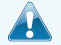 &7yis7 B7na’7dik7dSaad N1t’33’ Si’3H1t’77 Bin77naa D77gi’ !t’4:Dikwii 47 h0 [ahd00 bik’4h nizhdoolee[?$Bee 1k1 a’doowo[ bik’4st’7g77 daats’7 h0l= t’ahdoo h0 [ahd00 bik’4h nj7l4h7?{a’ daats’7 n11dah0dl= h0 [ahd00 bik’4h nizhdool44[7g77?$H17d7g77 nik’4sti’7g77 t’11 haza’azisd00 bik’4h nehaly4h7g77sh al11hdi haan44l33’ doolee[?$D77 t’11 haza’azisd00 nehaly4h7g77sh 47 ha’77 doo bitah da?T’11 daats’7 t’11 h0yahgo nijil44h ats’ 77s yinidaalnishii yi[ da’1h0t2’7g77 chojoo[‘98go?Azee’ 77[‘9n7 a[’22 1t’1o ndaalnish7g77 [a’ baazh doog11[go0sh biniiy4 1[ts4 naaltsoos hw1 1l’88hgo t’47y1?T’11 1t’4 [ahd00 t’11 h0 nijil44h7g77 d00 [ahd66’ h1 n11’1sdl1h7g77 b11h 7l9n7g77 i[‘iishj1n7 alyaa kwe’4 47 h0 [ahd00 bik’4h nizdool44[7g77 bik44d00 h0 [ahd00 bik’4h nizhdool44[ b77ghah alyaago, 47 ho [ahd00 bik’4h nizhdool44[.T’11 ah33h Ats’77s Bohodiit’ihgo Azee’ !l’98j8’ Chodao’8n7g77Azee’ !l’9 B7d44t’i’j7 Bee Hak1’adoowo[7g77D77 Bik’4h Nid77l44[D77 Bik’4h Nid77l44[D77 Bik’4h Nid77l44[T’11 ah33h Ats’77s Bohodiit’ihgo Azee’ !l’98j8’ Chodao’8n7g77Azee’ !l’9 B7d44t’i’j7 Bee Hak1’adoowo[7g77Ha’jidiilaaj7 Yi[ Da’ah0t2’go Dah Yikahgo Bich’8’ Choda’oo’9n7g77 (D77 T’11 ‘Ayah1go Nidiil44[)Doo A[hi[ Nidaalnishgo !k1’1n7daalwo’7g77 (D77 Bil11hg00 N7diil44[)D77 Bik’4h Nid77l44[T’11 bi[ haz’32gi azee’ 77[‘9n7 baajigh1ahgo 47 doodago azee’ 1l’9 1l’9n7giIyis7 hwe’azee’ 77[‘9n7 baa jigh11hgo tx7jiit’88hgo 47 doodaii’ hatah doo hats’77dg00 biniiy4T’11 bi[ haz’32gi azee’ 77[‘9n7 baajigh1ahgo 47 doodago azee’ 1l’9 1l’9n7giAzee’ 77[‘9n7 ye’aniih7g77 baa jigh11hgoT’11 bi[ haz’32gi azee’ 77[‘9n7 baajigh1ahgo 47 doodago azee’ 1l’9 1l’9n7giAts’77s b7hodidoot’ih bich’33h na’anish/ ats’77s naalkaah/ 7hodidoo[t’ih7g77 bich’33h aa’ ada’atsihNaho’dilkaahgoAts’77s bihodiit’i’go naalkaah (agh1’d7ldlaad, di[ naalkaahgo bina’anish)Naho’dilkaahgoAts’77s bihodiit’i’go b44’1l’98hgo hazh0’0 n4l’9 (hagha’dildlaad, hosiits’iin bigha’dildlaad adaat’eh7g77)Hatah doo 1k0hoot’44g00 azee’ hw1 yiki’goNa’7d7kid nee hol=-go d77 Ha’jidiilaaj7 azee’ 77[‘9n7 azee’ h1 haidii[‘88hgo bik’7sti’7g77 47 kwe’4 n1h0l= www.[insert].comAzee’ doo b7zhi’ dah0l=n7g77Hatah doo 1k0hoot’44g00 azee’ hw1 yiki’goNa’7d7kid nee hol=-go d77 Ha’jidiilaaj7 azee’ 77[‘9n7 azee’ h1 haidii[‘88hgo bik’7sti’7g77 47 kwe’4 n1h0l= www.[insert].comH1 n7dzin77 azee’ bizhi’ dah0l=n7g77Hatah doo 1k0hoot’44g00 azee’ hw1 yiki’goNa’7d7kid nee hol=-go d77 Ha’jidiilaaj7 azee’ 77[‘9n7 azee’ h1 haidii[‘88hgo bik’7sti’7g77 47 kwe’4 n1h0l= www.[insert].comDoo h1 n7dzin7g77 azee’ b7zhi’ dah0l=n7g77Hatah doo 1k0hoot’44g00 azee’ hw1 yiki’goNa’7d7kid nee hol=-go d77 Ha’jidiilaaj7 azee’ 77[‘9n7 azee’ h1 haidii[‘88hgo bik’7sti’7g77 47 kwe’4 n1h0l= www.[insert].com&yis77 7hod77t’i’ji bee azee’7g77Azee’ 1l’98di t’11[a’1j9 yah ajigh11hgo naho’dilgishgo doo t’11 1adi buniiy4 jizd11goB22h‘il99go ats’77s bina’anishgii choo’88h7g77 (j0 hoghan nab22s7 bi\77’ ats’77s naalgizh 1daat’eh7g77)Azee’ 1l’98di t’11[a’1j9 yah ajigh11hgo naho’dilgishgo doo t’11 1adi buniiy4 jizd11goAzee’ 77[9n7/ noho’dishgizhgo b22h haazl9’7g77Ats’77s b7hodiit’ihgo azee’ 1l’98j7 t’11 hooshch’i’ chojoo[‘88hgoAde’1hoot’98hgo azee’ 1l’98di nida’anish g0n’ h1k1’a’1wo’goAts’77s b7hodiit’ihgo azee’ 1l’98j7 t’11 hooshch’i’ chojoo[‘88hgoAde’1hoot’88hgo chid7 azee’ 1l’98g00 bee hwi’dig4h7g77Ats’77s b7hodiit’ihgo azee’ 1l’98j7 t’11 hooshch’i’ chojoo[‘88hgoT’11 hooshch’8’ ach’8’ 1n1hoot’i’ haleehgo 1k1’1’1yeed7g77Azee’ 1l’98gi yah ‘ajigh11h d00 d7kw77 da hwii[k11hgoHw1 hoo’a’go hwii[kaah b33h adoolee[7g77 (azee’1l’98 haz’32gi)Azee’ 1l’98gi yah ‘ajigh11h d00 d7kw77 da hwii[k11hgoAzee 77[‘9n7/ naho’dishgizhgo b33h azl9’7g77Hani’ bich’i’ 1n1hoot’i’go, ha’1t’e’ bich’8’, 1n1hoot’i’go 47 doodaii’ doo y1’1t’44h 1daat’4h7g77 jiy33go bee haa’1h1y3Yah 1n7jid11hgo hak1’1n1’1wo’ ha’1t’e’ bich’8’ 1n1hoot’i’go biniiy4Hani’ bich’i’ 1n1hoot’i’go, ha’1t’e’ bich’8’, 1n1hoot’i’go 47 doodaii’ doo y1’1t’44h 1daat’4h7g77 jiy33go bee haa’1h1y3T’11 1adi haa’1hay32go ha’1t’e’ bich’8’ 1n1hoot’i’go biniiy4Yin7lts32goYah 1n7jid11hgo hak1’1n1’1wo’Yin7lts32goAw44’ yich7/’Ach77j7 bina’anish bee haa’1h1y3Yin7lts32goAw44’ yich7/ nida’iich77j7 bi[ h1z3 g0ne’ bee aa’1h1y3Ats’77s n1dziih bin1 aa’1h1y3 47 doodaii’ n11n1 [ahgo 1ts’77s b7hodiit’i’j7 [a’ n11h0dl0ogoT’11 haghangi azee’ 77[‘9n7 haa’1h1ly32goAts’77s n1dziih bin1 aa’1h1y3 47 doodaii’ n11n1 [ahgo 1ts’77s b7hodiit’i’j7 [a’ n11h0dl0ogoAts’77s n1dziihgo binahj8’ naanish 1daat’4ii bee 1k1’an1’awo’goAts’77s n1dziih bin1 aa’1h1y3 47 doodaii’ n11n1 [ahgo 1ts’77s b7hodiit’i’j7 [a’ n11h0dl0ogo@2h dah hoo’a’ d00 bik44d00 1daa’1h1y3 t’1adoo le’4 1d1 1ji[‘98go b7n1hoo’aah bee h1k1’an1’awo’goAts’77s n1dziih bin1 aa’1h1y3 47 doodaii’ n11n1 [ahgo 1ts’77s b7hodiit’i’j7 [a’ n11h0dl0ogoAzee’ neik1h7 aniih7g77 haa’1haly32goAts’77s n1dziih bin1 aa’1h1y3 47 doodaii’ n11n1 [ahgo 1ts’77s b7hodiit’i’j7 [a’ n11h0dl0ogoAzee’ 1l’98d00 bee aa’1hay3 dadin3’7g77 chodao’9n7g77Ats’77s n1dziih bin1 aa’1h1y3 47 doodaii’ n11n1 [ahgo 1ts’77s b7hodiit’i’j7 [a’ n11h0dl0ogoB7la’ashdla’ii nihod7n0o[‘22[j8’ hoolzhishgo baa 1dahay3n7g77 Na’1[ch7n7 biwoo’ 47 doodaai’ bin11’ bini’doonishgo![ch7n7 bin11’ n4l’9Na’1[ch7n7 biwoo’ 47 doodaai’ bin11’ bini’doonishgo![ch7n7 bin1k’ee sinil7Na’1[ch7n7 biwoo’ 47 doodaai’ bin11’ bini’doonishgo!ch7n7 biwoo’ n4l’9!k1’an1’1wo’ h17d7g77 DOO H! Bik’ist’i’7g77 (Bik’ehgo 4’4l’7n7g77 dinii[‘99[ 47 doodaii’ h17d7g77 binaaltsoos la’ bee shi[ naah0doonih n7zingo d00 dabikaahgo n11n1[a’ doo bee aa’1hay3’n7g77.)!k1’an1’1wo’ h17d7g77 DOO H! Bik’ist’i’7g77 (Bik’ehgo 4’4l’7n7g77 dinii[‘99[ 47 doodaii’ h17d7g77 binaaltsoos la’ bee shi[ naah0doonih n7zingo d00 dabikaahgo n11n1[a’ doo bee aa’1hay3’n7g77.)!k1’an1’1wo’ h17d7g77 DOO H! Bik’ist’i’7g77 (Bik’ehgo 4’4l’7n7g77 dinii[‘99[ 47 doodaii’ h17d7g77 binaaltsoos la’ bee shi[ naah0doonih n7zingo d00 dabikaahgo n11n1[a’ doo bee aa’1hay3’n7g77.)N11n1[a’ H1 Bik’7daasti’7g77 (Nineel’32j8’7g77 daats’7 dah0l== doo d77 bee 1k1’an1’1wo’7g77. D77 doo t’11 1t’4 bik11’ daasdzoh da. T’11 sh==di d77 diniil’99[ h17d7g77 binaaltsoos.)N11n1[a’ H1 Bik’7daasti’7g77 (Nineel’32j8’7g77 daats’7 dah0l== doo d77 bee 1k1’an1’1wo’7g77. D77 doo t’11 1t’4 bik11’ daasdzoh da. T’11 sh==di d77 diniil’99[ h17d7g77 binaaltsoos.)N11n1[a’ H1 Bik’7daasti’7g77 (Nineel’32j8’7g77 daats’7 dah0l== doo d77 bee 1k1’an1’1wo’7g77. D77 doo t’11 1t’4 bik11’ daasdzoh da. T’11 sh==di d77 diniil’99[ h17d7g77 binaaltsoos.)D77 47 doo kon4el33’ b22h h0doolee[7g77 2t’4 da. Bee haa 1h1y3 7[‘77shj1n7 alyaa7g77 47 t’00 binahj7’ n4l’9 d77 h17d7g77 daats’7 azee’ 1l’77di aa’1h1y3 bik’ist’i’. Nid77l44[7g77 [ahgo 1t’4e doo 47 haash99 yit’10 n7k1’a’oowod7g77 bik’ehgo doo, b33h da’7l9n7g77 azee’ 77[‘7n7 chooz’99d7g77 b33h azl99’7g77, d00 l2’7go 1n11daat’4h7g77. D77 t’47 n7ni[‘9 ’alts’33’d66 azl1h7g77 1n4elt’4’7g77 (h0 [ahdoo bik’4h nizhdoolee[7g77, b4eso t’11[ah1gi 1n4elt’e’go nijiil44h7g77 d00 b4eso ach’33h naa’nil7g77 niily4h) d00 doo bee 1k1’1doowo[ da d77 biyaad00 bihoot’11[. D77 bee i[hane’7g77 choidiil‘99[ b33h dadoolee[7g77 biniiy4 [ahgo 1t’eego da nid77l44[ n11n1 [1’ ats’77s baa 1h1y3 bihoot’11[7g77. T’11 sh--d7 baa 1k0 n7n7zin d77 bee 1k’idaazt’’7g77 t’00 binahji’ bee hozin7g77 1daat’4 t’11 h0t’ee h1k’ist’i’7g77 1t’4.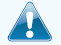 T’11 !t’4 T’00 Binahj7’ Ni[9’n7g77 B33h Da’7l9’n7g77$12,700D77 t’00 binahji’, Peg 47 niidoolee[7g77:D77 t’00 binahji’, Peg 47 niidoolee[7g77:A[ts’33d66’ azl1h7g77A[ts’33d66’ azl1h7g77H0[ahdoo bik’4 nizhdoolee[e$o$ niileeh o$Doo bik’7daazt’i’Doo bik’7daazt’i’Nineel’32j8’ ni’dooly44[ 47 doodaii’ doo bi[ da’olta’da$T11 1t’4 Peg niidoolee[7g77$T’11 !t’4 T’00 Binahj7’ Ni[9’n7g77 B33h Da’7l9’n7g77$5,600D77 bee t’00 binahji’, Joe niidoolee[7g77:D77 bee t’00 binahji’, Joe niidoolee[7g77:A[ts’33d66’ azl1h7g77A[ts’33d66’ azl1h7g77H0[ahdoo bik’4 nizhdoolee[e$o$ niileeh o$Doo bik’7daazt’i’Doo bik’7daazt’i’Nineel’32j8’ ni’dooly44[ 47 doodaii’ doo bi[ da’olta’da$T11 1t’4 Joe niidoolee[7g77$T’11 !t’4 T’00 Binahj7’ Ni[9’n7g77 B33h Da’7l9’n7g77$2,800D77 bee t’00 binahji’, Mia niidoolee[7g77:D77 bee t’00 binahji’, Mia niidoolee[7g77:A[ts’33d66’ azl1h7g77A[ts’33d66’ azl1h7g77H0[ahdoo bik’4 nizhdoolee[e$o$ niileeh o$Doo bik’7daazt’i’Doo bik’7daazt’i’Nineel’32j8’ ni’dooly44[ 47 doodaii’ doo bi[ da’olta’da$T11 1t’4 Mia niidoolee[7g77$